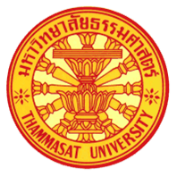 แบบรับรองกรณีผลงานทางวิชาการไม่มีการใช้ข้อมูลจากการทำการวิจัยในคนหรือสัตว์สำหรับผู้ขอกำหนดตำแหน่งทางวิชาการตามที่ ข้อบังคับมหาวิทยาลัยธรรมศาสตร์ว่าด้วยคุณสมบัติ หลักเกณฑ์ และวิธีการแต่งตั้งและถอดถอนตำแหน่งทางวิชาการของคณาจารย์ประจำ ซึ่งเป็นพนักงานมหาวิทยาลัย พ.ศ. ๒๕๖๖ หมวด ๓ จริยธรรม
และจรรยาบรรณทางวิชาการ ข้อ ๑๕ (๖) กำหนดไว้ว่า หากผลงานทางวิชาการมีการใช้ข้อมูลจากการทำการวิจัยในคนหรือสัตว์ ผู้ขอกำหนดตำแหน่งจะต้องยื่นหลักฐานแสดงการได้รับอนุญาตหรือต้องปฏิบัติถูกต้อง
ตามหลักเกณฑ์ของการวิจัยในคนหรือสัตว์  นั้นข้าพเจ้าขอรับรองว่า ผลงานทางวิชาการที่ข้าพเจ้าใช้ยื่นขอกำหนดตำแหน่งทางวิชาการ ดังมีรายชื่อต่อไปนี้ ไม่มีการใช้ข้อมูลจากการทำการวิจัยในคนหรือสัตว์๑.			๒.			๓.			ลงชื่อ...........................................................(..........................................................)วันที่.......... เดือน..................... พ.ศ. ........